FRENCH QUARTER ECONOMIC DEVELOPMENT DISTRICTAGENDAFrench Quarter Economic Development Districtto be held in City Hall, City Council ChamberThursday, November 17, 2022 at 9:30 AMLORA W. JOHNSONCLERK OF COUNCILFRENCH QUARTER ECONOMIC DEVELOPMENT DISTRICTAGENDANOVEMBER 17, 2022PRESENTATION OF QUARTERLY BUDGET AND EXPENDITURE REPORTS OFTHE FQEDD TRUST FUND
Brief: A presentation by Karley D. Frankic, Executive Director of the French Quarter Management District on the fiscal and operational administration of the French Quarter Economic Development District Trust Fund for the Third Quarter of 2022.	Annotation:	TO APPEAR.PRESENTATION ON THE 2023 ANNUAL BUDGET OF THE FRENCH QUARTER ECONOMIC DEVELOPMENT DISTRICT
Brief: A Presentation by Karley Frankic, Executive Director of French Quarter Management District (FQMD), on the 2023 annual budget, as approved by the FQMD on November 14, 2022.Annotation:TO APPEAR.FRENCH QUARTER ECONOMIC DEVELOPMENT DISTRICT MOTION NO. M-2022-??Brief: A Motion approving the French Quarter Economic Development District annual budget for the year 2023.TO CONSIDER AND TAKE ACTION UPON ANY OTHER MATTERS THAT MAYPROPERLY COME BEFORE THE FQEDD GOVERNING AUTHORITY.MEETING ADJOURNEDHELENA MORENODistrict MemberHELENA MORENODistrict MemberJP MORRELLDistrict MemberJP MORRELLDistrict MemberJOSEPH I. GIARRUSSO IIIDistrict MemberLESLI D. HARRISDistrict MemberFREDDIE KING IIIDistrict MemberEUGENE J. GREEN, JR.District MemberOLIVER M. THOMAS, JR.District Member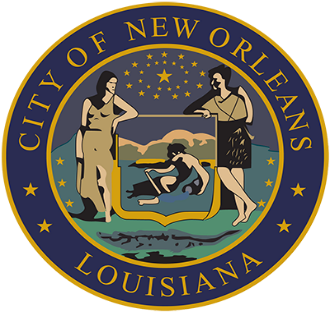 